Lepo pozdravljeni člani likovnega krožka in vsi tisti, ki bi želeli sodelovati na likovnem natečaju!Če boš opravil/a današnjo likovno nalogo, boš sodeloval/a na likovnem natečaju EVROPA V ŠOLI z naslovom »Če kruhek pade ti na tla, poberi in poljubi ga«. Med likovnimi deli, ki jih bomo prejeli, bomo izbrali 5 najboljših. Poslali jih bomo na regionalni izbor. Najboljša dela na regionalnem nivoju bodo sodelovala na državnem izboru. Morda boš med nagrajenci tudi ti.Sam/a izberi, s čim boš risal/a, slikal/a. Lahko tudi kaj nalepiš. Uporabi risalni list. Če ga nimaš, ustvarjaj na navadnem belem listu.Preko natečaja želimo opozoriti na pravilen odnos do hrane. Na svetu je veliko lačnih ljudi. Na drugi strani je svet, v katerem ljudje mečejo hrano v smetnjake, kupujejo več kot lahko pojejo. To se mora spremeniti. In kaj lahko naredi vsak od nas. Pripravimo in pojejmo toliko hrane, da jo lahko vso pojemo. Iz hrane, ki jo ne moremo pojesti, si pripravimo novo jed. Iz sadja, ki zraste na drevesu, skuhajmo marmelade, sokove, iz pridelane zelenjave pripravimo ozimnico…Na svoji sliki prikaži svoj odnos do hrane. Lahko narišeš pravilen odnos do hrane, lahko pa s svojo sliko opozoriš na neko nepravilnost. Oglej si fotografije. Morda dobiš idejo, kaj bi narisal/a.Sliko naj starši fotografirajo in pošljejo do 8. 2. 2021 na naslov ana.bogov@gmail.com. Morda bo ravno tvoja slika zastopala našo šolo na regionalnem in morda še na državnem nivoju. Se že veselim vaših slik.	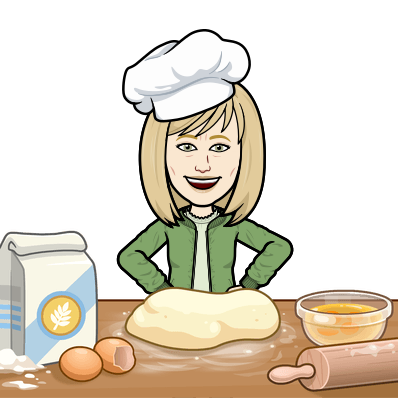 Mentorica likovnega krožka Ana Bogovič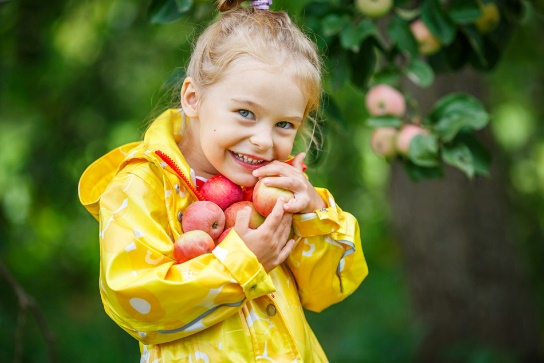 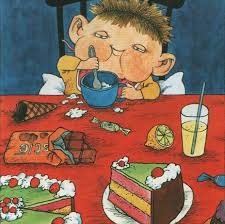 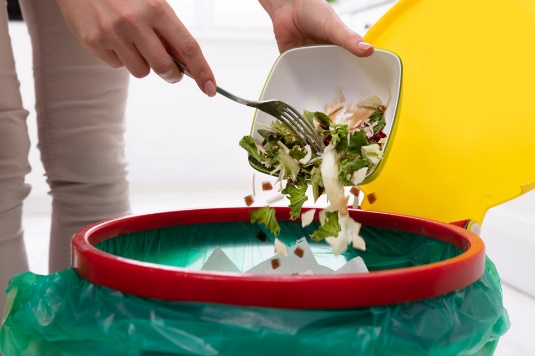 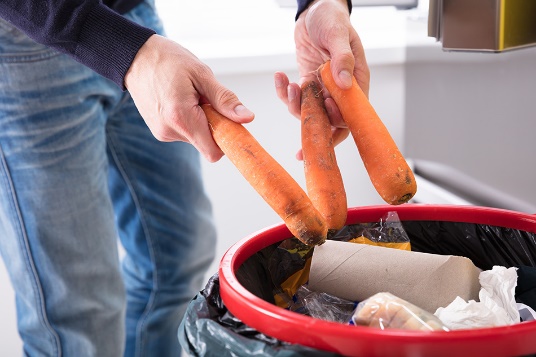 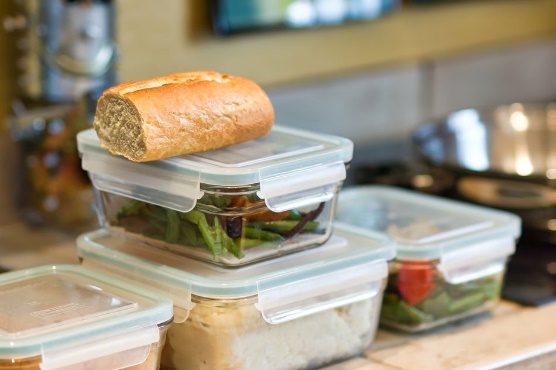 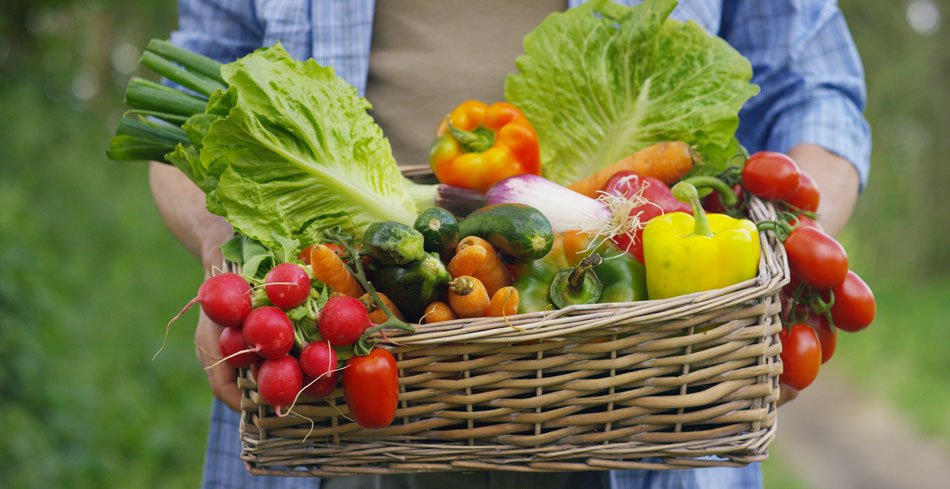 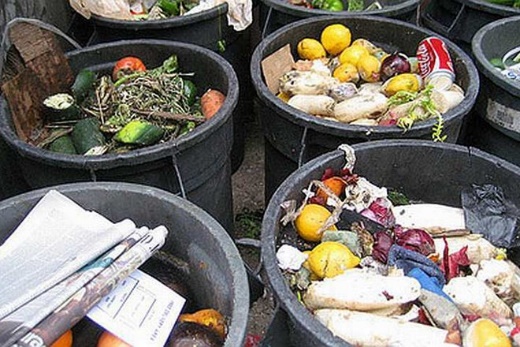 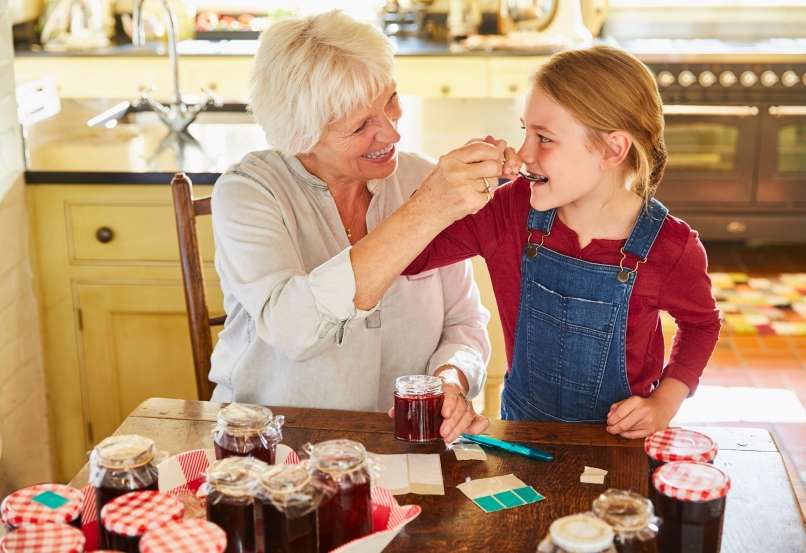 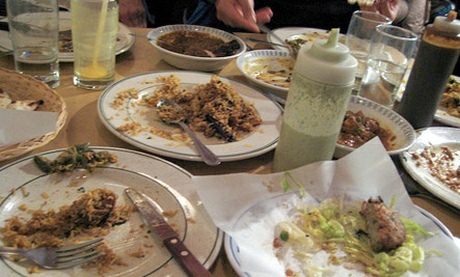 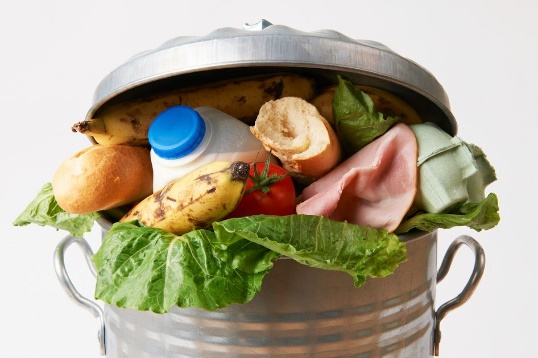 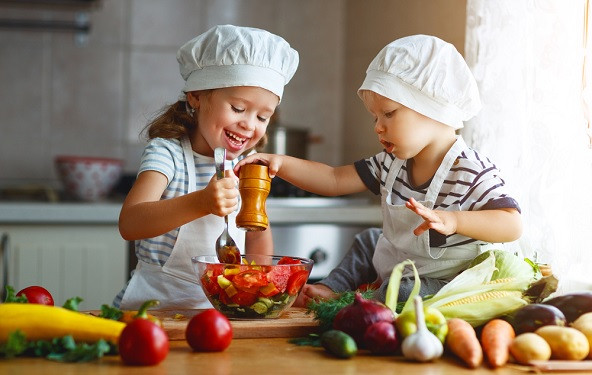 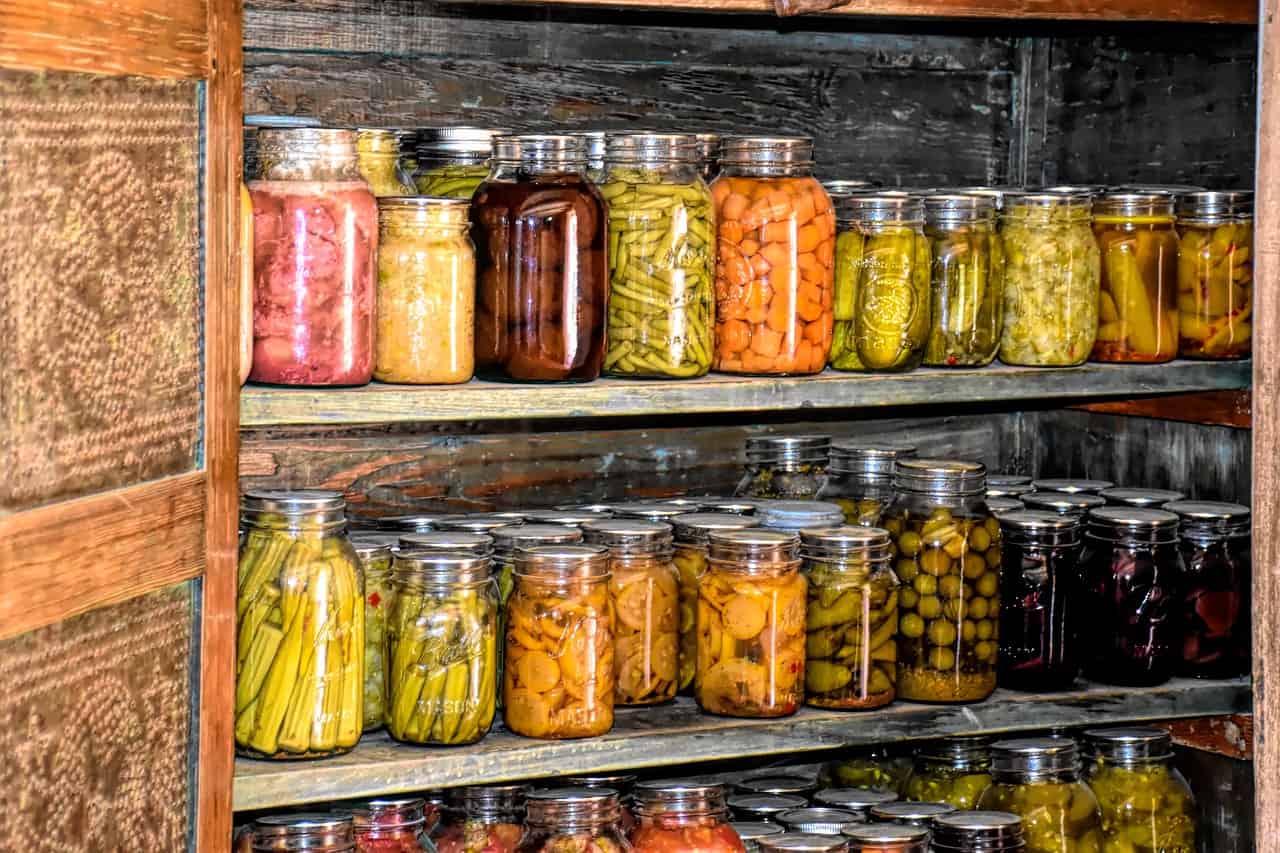 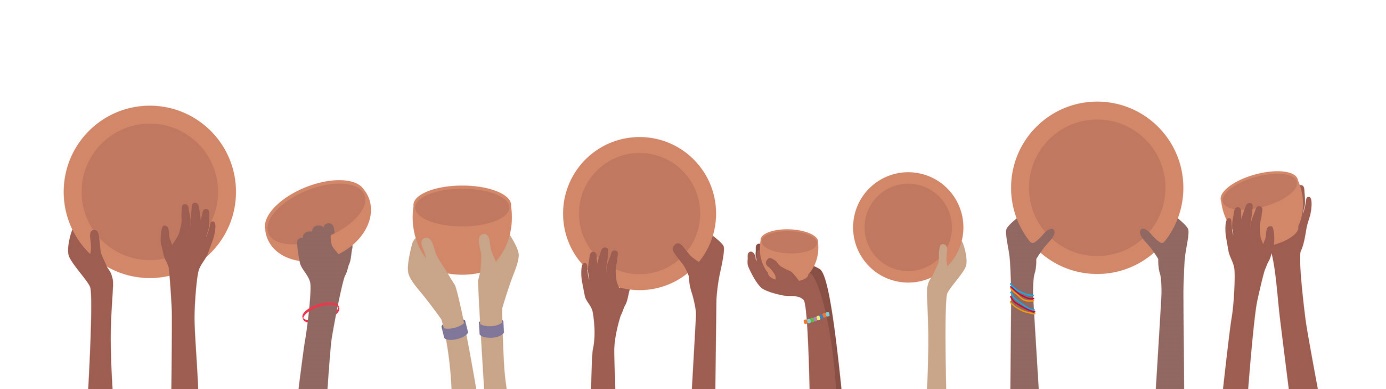 